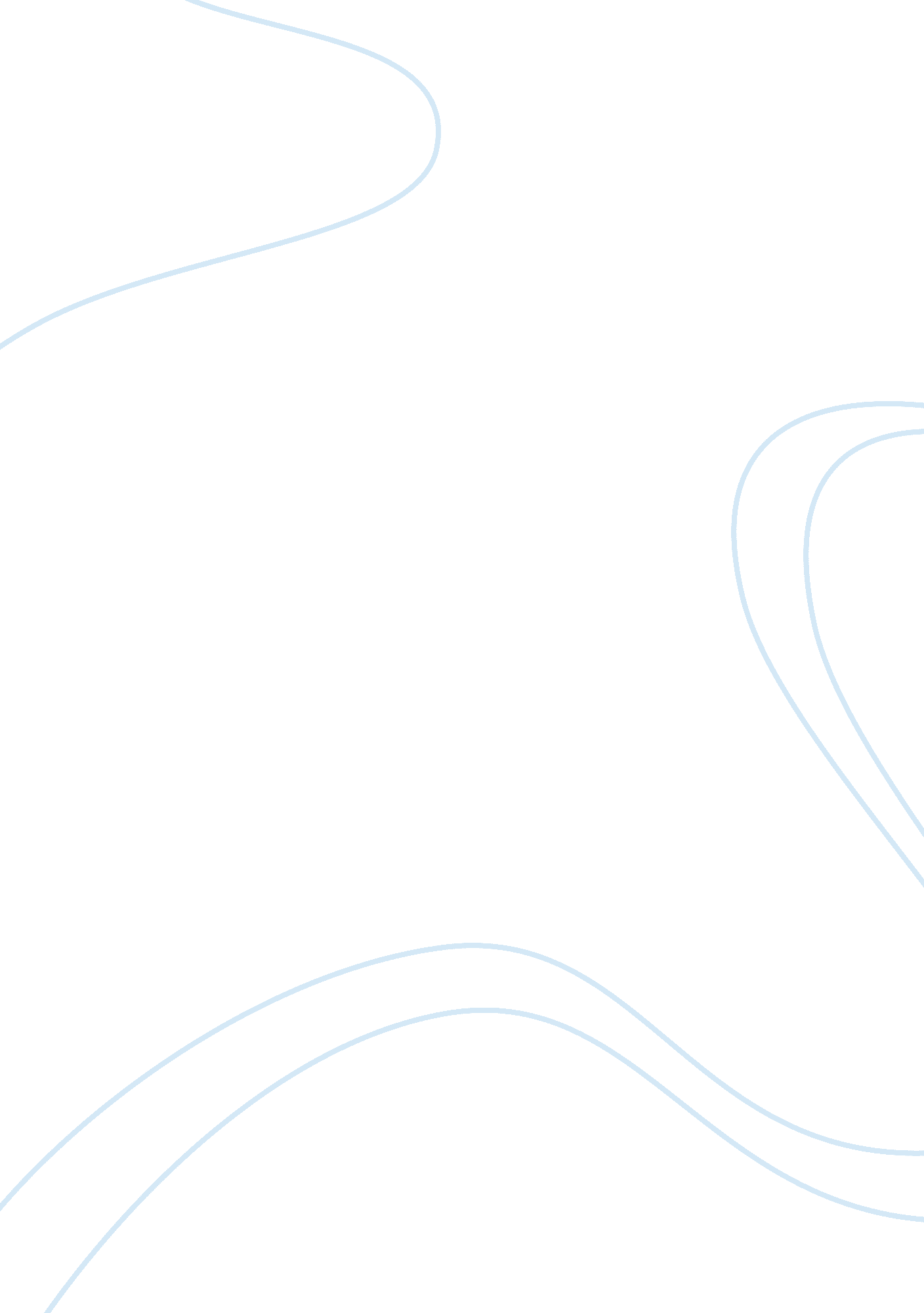 Classical management approach evident in zara throughBusiness, Company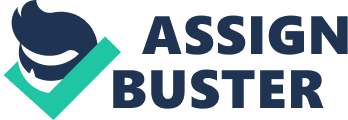 For example, scientific was used by carefully selecting workers with the right abilities for the Job, the administrate approach was used through controlling deign, production and retail ales as well to maximizes the flow of goods through clear Dillon of labor 2. Elements of behavioral management approaches that are being used by Sara's team management are as the following Recognizing the need for supplies-Thus what the management team focus of Ezra became was utilizing human factors as a key element in organizational performance. The company also went hand in hand with Mary Parker Fillet of organizations as communities within which people combine talents to work for a greater good 3. System concepts and contingency thinking explain some of the distinctive practices underlying Sara's success because this company has succeeded in matching management practices with situational demands-They have achieved success through sub systems and interacting with theirenvironmentwhile transforming resource Inputs thus suppliers Into output as a result-customers. Lastly they've kept complex systems for time productions, growth value and Inventory reporting. 4. Completive trends In the Industry as well the latest actions and Innovations of Ezra: According to an article in the New York times, " as the European crisis continues, tillers say price matters. " Due to that, Ezra decided to " absorb" the extra costs instead of placing it on the consumers. The firm is able to do well with their emphasis on the customer and great supply chain management. Inedited is also still providing worthy management benchmarks according to recent financial numbers. In an article In the Wall Street Journal, Entitled had a first half net profit Increase of 32 percent even In such tough economic times. It does not look Like Entitled and Ezra will be going south anytime soon. 